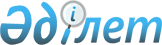 Об утверждении Плана мероприятий по реализации соглашений и договоренностей, достигнутых в ходе официального визита Президента Словацкой Республики Рудольфа Шустера в Республику Казахстан и второго заседания Казахстанско- словацкой комиссии по торгово-экономическому и научно-техническому сотрудничеству 14-15 ноября 2001 года в городе АстанеПостановление Правительства Республики Казахстан от 11 января 2002 года N 30

      В целях реализации соглашений и договоренностей, достигнутых в ходе официального визита Президента Словацкой Республики Рудольфа Шустера в Республику Казахстан 14-15 ноября 2001 года и обеспечения дальнейшего развития казахстанско-словацкого сотрудничества Правительство Республики Казахстан постановляет: 

      1. Утвердить прилагаемый План мероприятий по реализации соглашений и договоренностей, достигнутых в ходе официального визита Президента Словацкой Республики Рудольфа Шустера в Республику Казахстан и второго заседания Казахстанско-словацкой комиссии по торгово-экономическому и научно-техническому сотрудничеству 14-15 ноября 2001 года в городе Астане (далее - План). 

      2. Центральным и местным исполнительным органам, иным государственным органам Республики Казахстан (по согласованию) и заинтересованным организациям (по согласованию) принять соответствующие меры по реализации мероприятий, предусмотренных Планом. 

      3. Министерству иностранных дел Республики Казахстан один раз в полугодие информировать Правительство Республики Казахстан о ходе выполнения Плана. 

      4. Настоящее постановление вступает в силу со дня подписания. 

 

     Премьер-Министр  Республики Казахстан

                                                       Утвержден                                            постановлением Правительства                                                Республики Казахстан                                             от 11 января 2002 года N 30 



 

                               План мероприятий          по реализации соглашений и договоренностей, достигнутых        в ходе официального визита Президента Словацкой Республики        Рудольфа Шустера в Республику Казахстан и второго заседания        Казахстанско-словацкой комиссии по торгово-экономическому и         научно-техническому сотрудничеству 14-15 ноября 2001 года                             в городе Астане___________________________________________________________________________ N !        Мероприятие             !  Срок      !  Ответственныеп/п!                                ! исполнения !  за исполнение___________________________________________________________________________ 1 !              2                 !      3     !         4___________________________________________________________________________ 1  Расширение договорно-правовой    базы:    Подготовить к заключению проекты    следующих документов:    1) Конвенция между Республикой    I полугодие   Министерство финансов       Казахстан и Словацкой          2002 года     Республики Казахстан       Республикой об избежании       двойного налогообложения и       предотвращении уклонения от       налогообложения в отношении       налогов на доходы и капитал    2) Соглашение между Правитель-    I полугодие   Комитет по инвестициям       ством Республики Казахстан     2002 года     Министерства       и Правительством Словацкой                   иностранных дел       Республики о поощрении и                     Республики Казахстан       взаимной защите инвестиций    3) Соглашение между Правитель-    I полугодие   Министерство транспорта       ством Республики Казахстан     2002 года     и коммуникаций       и Правительством Словацкой                   Республики Казахстан       Республики о международном       автомобильном сообщении    4) Соглашение между               I полугодие   Министерство        Министерством образования      2002 года     образования и науки       и науки Республики Казахстан                 Республики Казахстан       и Министерством образования        Словацкой Республики о       сотрудничестве в области       образования и науки  2  Развивать и укреплять торгово-    постоянно     Министерство экономики    экономическое и инвестиционное                  и торговли Республики    сотрудничество:                                 Казахстан (созыв),    1) в области строительства,       I полугодие   Министерство транспорта       машиностроения,полиграфии,     2002 года     и коммуникаций        целлюлозно-бумажной и                        Республики Казахстан,       деревообрабатывающей                         Министерство сельского       промышленности:                              хозяйства Республики     - проработать вопрос участия                   Казахстан, Министерство       словацких строителей в                       образования и науки       застройке новой столицы                      Республики Казахстан,       Республики Казахстан                         аким города Астаны,       города Астаны;                               аким Южно-Казахстанской     - рассмотреть возможность                      области       организации совместных       производств по выпуску       автобусов и сельско-       хозяйственной техники на       базе казахстанско-словацких       предприятий акционерное       общество "КазСловБус",       акционерное общество       "КазАгзат";     - изучить возможность создания       совместного производства       автодорожной техники на базе        открытого акционерного       общества "Южно-Казахстанский       машиностроительный завод"       (село Белые Воды, Южно-       Казахстанская область),       открытое акционерное       общество "Экскаватор"       (город Кентау, Южно-       Казахстанская область);     - рассмотреть возможность       участия Казахстана в       реализации проекта по       строительству целлюлозно-       бумажного комбината в       Словакии;     - рассмотреть возможность       использования полиграфи-       ческой технологии словацкой       фирмы "NEOGRAFIA" (город       Мартин)       2) в области электроэнергетики,   в течение     Министерство энергетики    нефтегазовой, резинотехни-        2002 года     и минеральных ресурсов    ческой промышленности:                          Республики Казахстан,     - рассмотреть предложение                      Министерство транспорта    словацкой фирмы "Компэл" по                     и коммуникаций    поставкам и ремонту вагонов                     Республики Казахстан,    и тепловозов при условии                        Министерство экономики    участия фирмы в тендерах,                       и торговли Республики    проводимых Республиканским                      Казахстан, аким города    государственным предприятием                    Астаны, аким города    "Казакстан темiр жолы";                         Алматы, аким Северо-    - рассмотреть предложения                       Казахстанской области,    словацкой компании "Матадор"                    аким Южно-Казахстанской    по производству,восстановлению                  области, аким Западно-    и утилизации шин;                               Казахстанской области,    - рассмотреть предложения                       аким Атырауской     акционерного общества                           области, аким    "Словацкий энергетический                       Павлодарской области,    завод" (город Тлмаче) о                         аким Костанайской    применении технологий по                        области,Республиканское    модернизации устаревшего                        государственное    котельного парка и переводу                     предприятие "Казакстан    на современный метод                            темiр жолы" (по    сжигания топлива, а также                       согласованию),закрытое    по совместной разработке                        акционерное общество    проектов и поставке                             "Национальная нефтяная    оборудования для строитель-                     компания "Казахойл"     ства мусоросжигательных                         (по согласованию),    теплоэлектростанций;                            закрытое акционерное    - рассмотреть возможность                       общество "Национальная    поставки казахстанской                          компания "Транспорт    катодной меди на предприятие                    Нефти и Газа" (по    "Ковохуты" (город Кромпахи);                    согласованию)     - оказать содействие нефте-    добывающим компаниям     Казахстана в организации     поставок казахстанской     нефти для переработки на     нефтеперерабатывающих     заводах и транзита через     территорию Словакии при    конкурентоспособности     данного направления 3  Развивать сотрудничество в        постоянно     Министерство транспорта    области транспорта и                            и коммуникаций    коммуникаций:                                   Республики Казахстан,    1) между Республиканским                        Республиканское       государственным предприятием                 государственное        "Казакстан темiр жолы" и                     предприятие "Казакстан       транспортной компанией                       темiр жолы" (по       "Словрэйл";                                  согласованию), закрытое    2) между закрытым акционерным                   акционерное общество       обществом "Национальная                      "Национальная морская       морская судоходная компания                  судоходная компания       "Казмортрансфлот" и                          "Казмортрансфлот"        акционерным обществом                        (по согласованию)       "Мартимэкс" 4  Развивать сотрудничество в        постоянно     Министерство обороны    военно-технической области со                   Республики Казахстан,    словацкими компаниями DMD                       Республиканское    holdihg и VRN:                                  государственное    1) по ремонту и модернизации                    предприятие       военной техники, в том числе                 "Бронетанковый        авиационной;                                 ремонтный завод"     2) по созданию совместных                       (по согласованию)       предприятий;    3) в подготовке кадров 5  Расширять сотрудничество в        постоянно     Министерство сельского    области сельского хозяйства:                    хозяйства Республики    1) по производству и переработке                Казахстан       сельскохозяйственной        продукции;    2) по взаимовыгодным экспортным       поставкам сельскохозяйствен-       ной продукции;    3) в обмене опытом и информаци-       онными материалами;    4) по продолжению совместной        работы по улучшению пород        крупного рогатого скота        в Казахстане  6  Развивать сотрудничество          постоянно     Союз торгово-промышлен-    между Союзом торгово-                           ных палат Республики    промышленных палат                              Казахстан    Республики Казахстан и                          (по согласованию)    Торгово-промышленной палатой    Словацкой Республики по    расширению контактов между    деловыми кругами двух стран          7  Активизировать сотрудничество     постоянно     Агентство Республики    в области туризма:                              Казахстан по туризму и    1) обмен сведениями о                           спорту, Комитет по       туристских возможностях                      инвестициям Министер-       Республики Казахстан и                       ства иностранных дел       Словацкой Республики;                        Республики Казахстан    2) обмен договорно-правовой       информацией, опытом        планирования и управления;    3) взаимное привлечение       инвестиций в развитие       туристской инфраструктуры       двух стран 8  Развивать сотрудничество          постоянно     Министерство    в области образования и науки:                  образования и науки    1) обмен опытом по вопросам                     Республики Казахстан       аккредитации организацией       образования и научных       учреждений;    2) обмен опытом по формам       и методам контроля за       качеством подготовки       специалистов;    3) развитие научных        исследований   9  Организовать официальный          в течение     Министерство     визит Президента Республики       2002 года     иностранных дел    Казахстан Назарбаева Н.А.                       Республики Казахстан     в Словацкую Республику10  Сотрудничество и координация      постоянно     Министерство внутренних    усилий в борьбе с новыми                        дел Республики    угрозами международной                          Казахстан, Комитет    безопасности: терроризмом,                      национальной безопас-    организованной преступностью,                   ности Республики    незаконным оборотом наркоти-                    Казахстан     ческих средств и психотропных                   (по согласованию),    веществ                                         Министерство обороны                                                    Республики Казахстан,                                                    Министерство                                                    иностранных дел                                                    Республики Казахстан,                                                    Комитет по борьбе                                                    с наркоманией и нарко-                                                    бизнесом Министерства                                                    юстиции Республики                                                    Казахстан11  Отчет о реализации                один раз в    Министерство    договоренностей, достигнутых      полугодие     иностранных дел     в ходе второго заседания                        (созыв), Министерство     Казахстанско-словацкой                          экономики и торговли    комиссии по торгово-экономи-                    Республики Казахстан,    ческому и научно-техническому                   Министерство энергетики    сотрудничеству                                  и минеральных ресурсов                                                    Республики Казахстан,                                                    Министерство финансов                                                    Республики Казахстан,                                                    Министерство транспорта                                                    и коммуникаций                                                    Республики Казахстан,                                                    Министерство сельского                                                    хозяйства Республики                                                       Казахстан, Министерство                                                    образования и науки                                                    Республики Казахстан,                                                    Министерство обороны                                                    Республики Казахстан,                                                    Министерство внутренних                                                    дел Республики                                                             Казахстан, Комитет                                                    национальной                                                               безопасности Республики                                                    Казахстан                                                     (по согласованию),                                                    Комитет по борьбе с                                                    наркоманией и нарко-                                                    бизнесом Министерства                                                    юстиции Республики                                                         Казахстан, Агентство                                                    Республики Казахстан по                                                    туризму и спорту, аким                                                    города Астаны, аким                                                    города Алматы, аким                                                    Южно-Казахстанской                                                    области, аким Северо-                                                    Казахстанской области,                                                    аким Западно-                                                    Казахстанской области,                                                    аким Атырауской                                                            области, аким                                                    Павлодарской области,                                                    аким Костанайской                                                    области, Союз торгово-                                                    промышленных палат                                                    Республики Казахстан                                                    (по согласованию),                                                    Республиканское                                                    государственное                                                    предприятие "Казакстан                                                    темiр жолы"                                                     (по согласованию),                                                    закрытое акционерное                                                    общество "Национальная                                                    морская судоходная                                                     компания                                                     "Казмортрансфлот"                                                    (по согласованию),                                                    Республиканское                                                    государственное                                                    предприятие "Бронетан-                                                    ковый ремонтный завод"                                                    (по согласованию),                                                    закрытое акционерное                                                    общество "Национальная                                                    нефтяная компания                                                    "Казахойл"                                                    (по согласованию),                                                    закрытое акционерное                                                    общество "Национальная                                                    компания "Транспорт                                                    Нефти и Газа"                                                    (по согласованию)    (Специалисты: Склярова И.В.,              Умбетова А.М.)     
					© 2012. РГП на ПХВ «Институт законодательства и правовой информации Республики Казахстан» Министерства юстиции Республики Казахстан
				